Smlouva o díloNíže uvedeného dne, měsíce a roku uzavřeli1) Fontána, příspěvková organizacese sídlem Hlučín 748 01, Celní 409/3 IČO: 71197044Osoba oprávněná jednat za zadavatele: Bc. Pert Surovka - ředitel organizaceTel: (+420) Mobil: (+420) E-mail: na straně jedné jako objednatel2) Selník Kovoslužba s.r.o.se sídlem Sokolská 534/18, Olomoucprovozovna: Nám. Republiky 2, 746 01 OpavaIČO:DIČ:Jednatel: M. Selníkbankovní spojení: číslo účtu: Kontaktní osoba: Mobil: E-mail: na straně druhé jako zhotoviteltutosmlouvu o dílodle ust. 2586 a násl. Občanského zákoníkuPreambuleTato smlouva se uzavírá na základě výsledku veřejné zakázky malého rozsahu s názvem „Výměna zámků“ (dále jen „veřejná zakázka“) pro objednatele Fontána, příspěvková organizace. Nabídka zhotovitele byla objednatelem jako zadavatelem veřejné zakázky vybrána jako nejvhodnější.Zhotovitel prohlašuje, že se v plném rozsahu seznámil s rozsahem a povahou věci, jež je předmětem koupě a jež se týká předmětu veřejné zakázky „Výměna zámků“, že jsou mu známy veškeré technické, kvalitativní a jiné podmínky a že disponuje takovými kapacitami a odbornými znalostmi, které jsou k plnění dle této smlouvy nezbytné.Zhotovitel výslovně potvrzuje, že prověřil veškeré podklady a pokyny objednatele, které obdržel do dne uzavření této smlouvy i pokyny, které jsou obsaženy v zadávací dokumentaci veřejné zakázky a že tyto shledal vhodnými a že sjednaná cena a způsob plnění smlouvy obsahuje a zohledňuje všechny výše uvedené podmínky a okolnosti.I.Předmět smlouvyPředmětem této smlouvy o dílo je závazek zhotovitele provést pro objednatele řádně a včas dílo specifikované v odstavci 2. tohoto smluvního článku, poskytnout další plnění uvedená v této smlouvě včetně jejich budoucích změn a dodatků a převést za podmínek níže uvedených na objednatele vlastnické právo k dílu. Objednatel se zavazuje při provádění díla řádně spolupůsobit a zhotoviteli řádně provedené dílo zaplatit za podmínek a v termínech touto smlouvou sjednaných. Smluvní strany berou na vědomí, že tato smlouva je smlouvou jednorázovou a stanovuje podmínky provádění dodávek díla dle požadavků a potřeby objednatele po celou dobu trvání této smlouvy, a také po skončení doby, na kterou se sjednává ve vztahu k účinkům této smlouvy trvajícím i po uvedené době pro provádění díla (záruka, nároky na náhrady škod apod.).Zhotovitel se zavazuje na vlastní nebezpečí a vlastní odpovědnost svým jménem k provedení díla, tak jak bylo dílo vymezeno v zadávací dokumentaci k veřejné zakázce ,,Výměna zámků“ (dále jen „Dílo“) pro objednatele Fontána, příspěvková organizace.Součástí díla je zajištění všech potřebných materiálů, pracovních sil, zařízení, nákladů na zhotovení díla a všech dalších činností nezbytných k řádnému provedení díla zhotovitelem.Zhotovitel je povinen při realizaci díla postupovat s řádnou odbornou péčí a chránit zájmy objednatele podle svých nejlepších profesních znalostí a schopností.Zhotovitel potvrzuje, že se v plném rozsahu seznámil s rozsahem a povahou díla, že jsou mu známy veškeré technické, kvalitativní a jiné podmínky, nezbytné k realizaci díla, a že disponuje takovými kapacitami a odbornými znalostmi, které jsou k provedení díla nezbytné.II.Termín plněníZhotovitel se zavazuje plnit dílo v tomto období: Začátek realizace: od data podepsání smlouvy Konec realizace: 31. 12. 2018Pokud zhotovitel bude v prodlení s předáním díla, je povinen zaplatit objednateli smluvní pokutu ve výši 100,- Kč za každý jednotlivý den prodlení realizace díla. V případě, že objednateli vznikne z ujednání dle této smlouvy nárok na smluvní pokutu nebo jinou majetkovou sankci vůči zhotoviteli, je objednatel oprávněn tuto pokutu započítat na fakturu zhotovitele za provedené práce.III.Cena díla a platební podmínkyCena díla je stanovena dohodou smluvních stran ve výši:Celková cena díla bez DPH 375.890,00 Kč DPH 21% 78.936,90 KčCelková cena díla vč. DPH 454.826,90 KčCena díla je stanovena jako cena nejvýše přípustná, pevná, závazná a platná po celou dobu provádění díla/ všechny dílčí dodávky díla. Cena zahrnuje provedení díla, likvidaci odpadů, veškeré další náklady zhotovitele při provádění díla vyskytnuvší. Kvalitativní podmínky provádění díla jsou vymezeny právními předpisy a příslušnými technickými normami.Objednatel neposkytuje zálohy. Cena díla je splatná na základě faktur prokazatelně doručených zhotovitelem objednateli. Výše DPH bude účtována v příslušné zákonné výši. Cena díla bude objednatelem zhotoviteli hrazena bezhotovostním převodem na jeho bankovní účet uvedený v záhlaví této smlouvy. Za termín úhrady faktury je považován den odepsání příslušné částky z účtu objednatele. Splatnost faktur je 30 dnů od data vystavení faktury. Daňový doklad musí být doručen na finanční účtárnu objednatele nejpozději do 5 pracovních dnů od uskutečnění a protokolárního předání a převzetí díla.Veškeré vícepráce, změny nebo rozšíření předmětu smlouvy, které nebyly uvedeny v zadávacích materiálech, musí být vždy před jejich realizací písemně odsouhlaseny objednatelem, včetně jejich ocenění. Pokud zhotovitel provede některé práce bez písemného souhlasu objednatele, má objednatel právo odmítnout jejich úhradu.Zhotovitel garantuje, že dílo bude mít po stanovenou dobu předepsané vlastnosti. Při provádění díla budou použity pouze takové materiály, popřípadě technologie, jejichž použití je v ČR schváleno a mají příslušná osvědčení. Za případné nedostatky odpovídá zhotovitel, který v případě porušení příslušných právních předpisů nese veškerou odpovědnost za kvalitativní a materiální provedení díla a nese veškeré případné sankce.V souladu s ustanovením §92e zákona o DPH č.235/2004 Sb. musí daňový doklad obsahovat sdělení, že výši daně je povinen doplnit a přiznat plátce, pro kterého se plnění uskutečňuje, včetně uvedení číselných kódů klasifikace produkce (CZ-CPA).IV.Provádění dílaZhotovitel je povinen při realizaci díla dodržovat veškeré ČSN, bezpečnostní, požární ajiné předpisy, které se týkají jeho činnosti. Pokud porušením těchto předpisů vznikne jakákoliv škoda, nese veškeré vzniklé náklady zhotovitel.V.Předání díla1. Dílo se předává jednorázově po provedení objednaných prací a považuje se za dokončené dnem protokolárního předání zhotovitelem a jeho převzetí objednatelem, a to bez vad a nedodělků.Objednatel si vyhrazuje právo nepřevzít dílo, pokud vykazuje vady a nedodělky.VI.Záruka, odpovědnost za vady2. Zhotovitel poskytuje za dílo specifikované v čl. I. jednotlivé dodávky této smlouvy záruku v délce 24 měsíců od protokolárního předání díla objednateli. Po tuto dobu zhotovitel odpovídá za vady, které objednatel zjistil a reklamoval.Objednatel je povinen reklamovat vady písemně. V reklamaci musí být vady popsány auvedeno, jak se projevují. Objednatel se zavazuje zjištěné vady oznámit zhotoviteli e-mailem na adrese: servis@selnik.cz v záhlaví této smlouvy, případně na jinou zhotovitelem písemně sdělenou adresu.5.	Zhotovitel je povinen na svůj náklad reklamované vady díla bez průtahů odstranit, a tonejpozději do doby, na které se obě smluvní strany dohodnou s přihlédnutím na rozsah vady a možnosti objednatele.Objeví-li se v průběhu záruční doby na díle vada, záruční doba se prodlouží o dobu v délce doby od oznámení vady do odstranění vady.VII.Závěrečná ujednání1. 	Tuto smlouvu je oprávněna kterákoliv ze smluvních stran jednostranně ukončit písemnou výpovědí s dvouměsíční výpovědní dobou, která začne běžet 1. dnem měsíce následujícího po měsíci, v němž byla výpověď doručena druhé smluvní straně.2.	Objednatel je oprávněn od této smlouvy jednostranně odstoupit v případě, že ze strany zhotovitele dojde k podstatnému porušení jeho smluvních povinností. K odstoupení od smlouvy v takovémto případě dojde na základě písemného oznámení objednatele doručeného zhotoviteli. V pochybnostech se má za to, že k doručení oznámení o odstoupení došlo 3 dnem po jeho odeslání. Důvodem pro odstoupení ze strany objednatele je zejména porušení povinností zhotovitele spočívající v nenastoupení provádění díla ve stanoveném termínu a provádění díla (postupem, materiály)v rozporu s právními předpisy.Tuto smlouvu lze měnit pouze dohodou obou smluvních stran obsaženou v písemném, chronologicky očíslovaném dodatku k této smlouvě o dílo.Smluvní strany se zavazují, že případné spory vyplývající z této smlouvy budou řešit především vzájemnou dohodou. Nedojde-li k dohodě, budou případné spory řešeny u místně a věcně příslušného soudu ČR.Právní vztahy touto smlouvou neupravené se řídí platným právním řádem ČR, zejména pak zákonem č. 89/2012 Sb. občanským zákoníkem.Tuto smlouvu nelze dále postupovat, jakož ani pohledávky z ní vyplývající. Kvitance za částečné plnění a vracení dlužních úpisů s účinky kvitance se vylučují.Použití § 577 zák. č. 89/2012 Sb., občanský zákoník se vylučuje. Určení množstevního, časového, územního nebo jiného rozsahu ve smlouvě je pevně určeno autonomní dohodou smluvních stran a soud není oprávněn do smlouvy jakkoli zasahovat.Dle § 1765 zák. č. 89/2012 Sb., občanského zákoníku, na sebe zhotovitel převzal nebezpečí změny okolností. Před uzavřením smlouvy strany zvážily plně hospodářskou, ekonomickou i faktickou situaci a jsou si plně vědomy okolností smlouvy, jakož i okolností, které mohou po uzavření této smlouvy nastat.Použití ustanovení § 1726, § 1728, § 1729, § 1740 odst. 3, § 1757 odst. 2, 3, § 1950, zák. č. 89/2012 Sb., občanského zákoníku, se vylučuje. Tato smlouva nabývá platnosti dnem jejího podpisu oběma smluvními stranami a účinnosti dnem, kdy vyjádření souhlasu s obsahem návrhu smlouvy dojde druhé smluvní straně, pokud nestanoví zákon č. 340/2015 Sb., o zvláštních podmínkách účinnosti některých smluv, uveřejňování těchto smluv a o registru smluv (zákon o registru smluv), jinak. V takovém případě smlouva nabývá platnosti dnem jejího podpisu smluvními stranami a účinnosti uveřejněním v registru smluv. Zveřejnění smlouvy v registru smluv je věcí objednatele. Smluvní strany prohlašují, že si smlouvu přečetly a na důkaz souhlasu s jejím písemným zněním připojují na její závěr dle své svobodné, vážné a pravé vůle své vlastnoruční podpisy.Nedílnou součástí této smlouvy tvoří přílohy:- vyplněný výkaz výměr včetně krycího listu nabídkykrycí list nabídky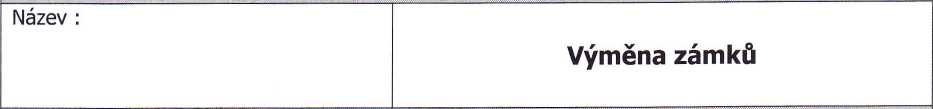 2. Základní identifikační údaje o uchazečiČestné prohlášení:Čestně prohlašuji, že jako uchazeč o výše uvedenou veřejnou zakázku nejsme poddodavatelem, kterým jiný dodavatele prokazuje kvalifikaci v tomto zadávacím řízení.Materiál / práce kusů cena/ks cena celkemCelková cena bez DPH375 890 KčPožadavky na sghk dle přiloženého rozpisu:Zámkové vložky certifikovány dle ČSN EN 1627:2012 v bezpečnostní třídě RC 3 nebo RC 4. Povrchová úprava zámkových vložek - stříbrná.Možnost dalšího rozšířování sghk v rámci naplánovaných hlavních a vlastních klíčů.V Hlučíně dne 24. 10. 2018…………………………………….za objednateleV Opavě dne 24. 10. 2018……………………………..za zhotoviteleNázev:Název:Selník Kovoslužba s.r.o.Selník Kovoslužba s.r.o.Sídlo/ místo podnikání:Sídlo/ místo podnikání:Provoz.: Nám. Republiky 198/2, 746 01 OpavaProvoz.: Nám. Republiky 198/2, 746 01 OpavaTel./fax:Tel./fax:E-mail (pro komunikaci v průběhu procesu zadávání veřejné zakázky):E-mail (pro komunikaci v průběhu procesu zadávání veřejné zakázky):URL adresa:URL adresa:IČ :IČ :DIČDIČSpisová značka v obchodním rejstříku:Spisová značka v obchodním rejstříku:Kontaktní osoba:Kontaktní osoba:Tel./fax:Tel./fax:3. Nabídková cena v Kč3. Nabídková cena v Kč3. Nabídková cena v Kč3. Nabídková cena v KčCena celkem bez DPH:Cena celkem bez DPH:375.890,- KčDPH:DPH:78.936,90 KčCena celkem vč. DPH:454.826,90 Kč4. Oprávněná osoba za uchazeče je4. Oprávněná osoba za uchazeče je4. Oprávněná osoba za uchazeče je4. Oprávněná osoba za uchazeče jeTitul, jméno, příjmení:Titul, jméno, příjmení:Miroslav SelníkMiroslav SelníkFunkce:Funkce:JednatelJednatelTitul, jméno, příjmení:Titul, jméno, příjmení:Ing. Jana SelníkováIng. Jana SelníkováFunkce:Funkce:JednatelJednatelZámková cylindrická vložka rozměr 0+30 EVVA EPS1790 Kč790 KčZámková cylindrická vložka rozměr 30+30 EVVA EPS10755 Kč7 550 KčZámková cylindrická vložka rozměr 30+35 EVVA EPS9810 Kč7 290 KčZámková cylindrická vložka s knoflíkem rozměr 30+35k EVVA EPS8855 Kč6 840 KčZámková cylindrická vložka rozměr 30+40 EVVA EPS831 130 Kč93 790 KčZámková cylindrická vložka s knoflíkem rozměr 30+40K, 40+30K EVVA EPS145905 Kč131 225 KčZámková cylindrická vložka rozměr 35+40 EVVA EPS1955 Kč955 KčZámková cylindrická vložka rozměr 30+45 EVVA EPS5905 Kč4 525 KčZámková cylindrická vložka s knoflíkem rozměr 40+40k EVVA EPS21 161 Kč2 322 KčZámková cylindrická vložka s knoflíkem rozměr 35+45k EVVA EPS2955 Kč1 910 KčZámková cylindrická vložka s knoflíkem rozměr 40+45k EVVA EPS11 005 Kč1 005 KčZámková cylindrická vložka s knoflíkem rozměr 40+50k EVVA EPS11 055 Kč1 055 KčZámková cylindrická vložka rozměr 40+60 EVVA EPS21 155 Kč2 310 KčZámková cylindrická vložka s knoflíkem rozměr 40+60K, 60+40K EVVA EPS61 255 Kč7 530 KčZámková cylindrická vložka s knoflíkem rozměr 35+65k EVVA EPS11 155 Kč1 155 KčZaslepení otvoru pro cylindrickou vložku rozměru 30+40 EVVA EPS10220 Kč2 200 KčKlíč sghk EVVA EPS468125 Kč58 500 KčZadlabací zámek rozteč 72mm, dorm 55mm pro cylindrickou vložku (náhrada Hobes K220)77160 Kč12 320 KčRozety oválné nerez pro vložku7299 Kč7 128 KčKování štítové klika - klika, stříbrné, rozteč 72mm, intérierové5390 Kč1 950 KčBezp. kování klika knoflík - náhrada HOPPE London bílá široká s překrytím vložky 92 klika klika22 280 Kč4 560 KčDemontáž rozetového intérierového kování, výměna zadl. zámku, úprava zadlabání zámku pro cylindrickou vložku, montáž kování72240 Kč17 280 KčDemontáž intérierového štítového kování, výměna zadl. zámku, úprava zadlabání zámku pro cylindrickou vložku, montáž nového štítového kování5220 Kč1 100 KčDoprava na realizaci zakázky celkem1600 Kč600 Kč